本紙FAXにてお申し込みください。〈切り取り不要〉　　  ご返信期限：令和元年（2019年）10月8日（火）主催：熊本県復興経営サポートオフィス（熊本県商工会連合会）　〒860-0812 熊本市中央区南熊本5丁目1番1号 テルウェル熊本ビル3階                       電話 096-372-2500  FAX 096-372-7111 （担当：経営支援課 江口）～50名限定！ITを経営に導入する具体的な手順を学びませんか？～生産性向上のためのIT活用セミナー日時：令和元年10月15日（火）14:00 ～ 16:00場所：グランメッセ熊本　熊本県上益城郡益城町福富1010　℡096-286-8000～50名限定！ITを経営に導入する具体的な手順を学びませんか？～生産性向上のためのIT活用セミナー日時：令和元年10月15日（火）14:00 ～ 16:00場所：グランメッセ熊本　熊本県上益城郡益城町福富1010　℡096-286-8000～50名限定！ITを経営に導入する具体的な手順を学びませんか？～生産性向上のためのIT活用セミナー日時：令和元年10月15日（火）14:00 ～ 16:00場所：グランメッセ熊本　熊本県上益城郡益城町福富1010　℡096-286-8000～50名限定！ITを経営に導入する具体的な手順を学びませんか？～生産性向上のためのIT活用セミナー日時：令和元年10月15日（火）14:00 ～ 16:00場所：グランメッセ熊本　熊本県上益城郡益城町福富1010　℡096-286-8000～50名限定！ITを経営に導入する具体的な手順を学びませんか？～生産性向上のためのIT活用セミナー日時：令和元年10月15日（火）14:00 ～ 16:00場所：グランメッセ熊本　熊本県上益城郡益城町福富1010　℡096-286-8000～50名限定！ITを経営に導入する具体的な手順を学びませんか？～生産性向上のためのIT活用セミナー日時：令和元年10月15日（火）14:00 ～ 16:00場所：グランメッセ熊本　熊本県上益城郡益城町福富1010　℡096-286-8000～50名限定！ITを経営に導入する具体的な手順を学びませんか？～生産性向上のためのIT活用セミナー日時：令和元年10月15日（火）14:00 ～ 16:00場所：グランメッセ熊本　熊本県上益城郡益城町福富1010　℡096-286-8000～50名限定！ITを経営に導入する具体的な手順を学びませんか？～生産性向上のためのIT活用セミナー日時：令和元年10月15日（火）14:00 ～ 16:00場所：グランメッセ熊本　熊本県上益城郡益城町福富1010　℡096-286-8000～50名限定！ITを経営に導入する具体的な手順を学びませんか？～生産性向上のためのIT活用セミナー日時：令和元年10月15日（火）14:00 ～ 16:00場所：グランメッセ熊本　熊本県上益城郡益城町福富1010　℡096-286-8000～50名限定！ITを経営に導入する具体的な手順を学びませんか？～生産性向上のためのIT活用セミナー日時：令和元年10月15日（火）14:00 ～ 16:00場所：グランメッセ熊本　熊本県上益城郡益城町福富1010　℡096-286-8000～50名限定！ITを経営に導入する具体的な手順を学びませんか？～生産性向上のためのIT活用セミナー日時：令和元年10月15日（火）14:00 ～ 16:00場所：グランメッセ熊本　熊本県上益城郡益城町福富1010　℡096-286-8000～50名限定！ITを経営に導入する具体的な手順を学びませんか？～生産性向上のためのIT活用セミナー日時：令和元年10月15日（火）14:00 ～ 16:00場所：グランメッセ熊本　熊本県上益城郡益城町福富1010　℡096-286-8000～50名限定！ITを経営に導入する具体的な手順を学びませんか？～生産性向上のためのIT活用セミナー日時：令和元年10月15日（火）14:00 ～ 16:00場所：グランメッセ熊本　熊本県上益城郡益城町福富1010　℡096-286-8000～50名限定！ITを経営に導入する具体的な手順を学びませんか？～生産性向上のためのIT活用セミナー日時：令和元年10月15日（火）14:00 ～ 16:00場所：グランメッセ熊本　熊本県上益城郡益城町福富1010　℡096-286-8000TIME TABLE TIME TABLE TIME TABLE TIME TABLE TIME TABLE TIME TABLE TIME TABLE TIME TABLE TIME TABLE 14:0014:0014:0014:00開会熊本県商工会連合会経営支援課　課　長髙木孝次14:05～15:2514:05～15:2514:05～15:2514:05～15:25・ITを活用した生産性向上・業務改善・ITツールの紹介、活用事例・IT導入補助金・ITを活用した生産性向上・業務改善・ITツールの紹介、活用事例・IT導入補助金熊本県復興経営サポートオフィス中小企業診断士・ITストラテジスト　桐原 光洋　氏熊本県復興経営サポートオフィス中小企業診断士・ITストラテジスト　桐原 光洋　氏熊本県復興経営サポートオフィス中小企業診断士・ITストラテジスト　桐原 光洋　氏15:25～15:55　15:25～15:55　15:25～15:55　15:25～15:55　質疑応答質疑応答熊本県復興経営サポートオフィス中小企業診断士・ITストラテジスト　桐原 光洋　氏熊本県復興経営サポートオフィス中小企業診断士・ITストラテジスト　桐原 光洋　氏熊本県復興経営サポートオフィス中小企業診断士・ITストラテジスト　桐原 光洋　氏16:0016:0016:0016:00閉会閉会 FAX 096-372-7111  FAX 096-372-7111  FAX 096-372-7111  FAX 096-372-7111  FAX 096-372-7111  FAX 096-372-7111 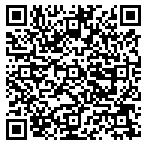 熊本県商工会連合会　宛て（担当：経営支援課 江口）熊本県商工会連合会　宛て（担当：経営支援課 江口）熊本県商工会連合会　宛て（担当：経営支援課 江口）熊本県商工会連合会　宛て（担当：経営支援課 江口）熊本県商工会連合会　宛て（担当：経営支援課 江口）熊本県商工会連合会　宛て（担当：経営支援課 江口）※申し込みフォーム　　https://ml.shokokai.or.jp/app/application.php?act=off&x=86837751※申し込みフォーム　　https://ml.shokokai.or.jp/app/application.php?act=off&x=86837751※申し込みフォーム　　https://ml.shokokai.or.jp/app/application.php?act=off&x=86837751※申し込みフォーム　　https://ml.shokokai.or.jp/app/application.php?act=off&x=86837751※申し込みフォーム　　https://ml.shokokai.or.jp/app/application.php?act=off&x=86837751※申し込みフォーム　　https://ml.shokokai.or.jp/app/application.php?act=off&x=86837751※申し込みフォーム　　https://ml.shokokai.or.jp/app/application.php?act=off&x=86837751※申し込みフォーム　　https://ml.shokokai.or.jp/app/application.php?act=off&x=86837751※申し込みフォーム　　https://ml.shokokai.or.jp/app/application.php?act=off&x=86837751事業所名参加者氏名電話番号－－参加者氏名E-mailまたはFAX参加者氏名加入商工会・商工会議所※未加入の方は、所在市町村をご記入ください。※未加入の方は、所在市町村をご記入ください。参加者氏名